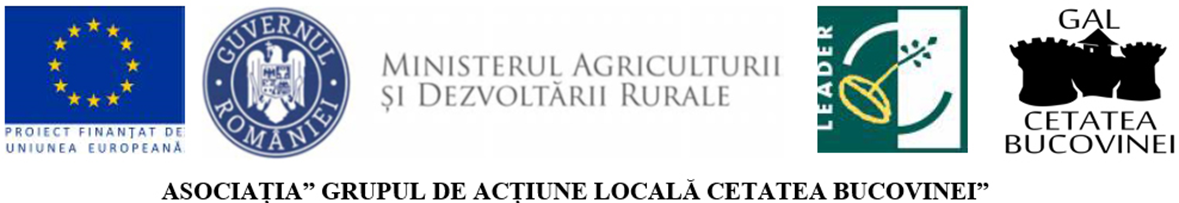 Anexa 11DECLARATIE PE PROPRIA RASPUNDERE A BENEFICIARULUI DE RAPORTARE CATRE GALSubsemnatul (nume, prenume)______________________________________________, posesor al CI/B.I. seria ____, nr_____________________, CNP________________________, eliberat de __________________________________, cu domiciliul in ___________________, nr _____, bl______, ap_____, et_______, sc_______, jud Suceava in calitate de reprezentant legal al _________________________________________________, solicitant al finantarii prin intermediul ASOCIATIEI GAL CETATEA BUCOVINEI, pentru Masura ____________________________________________, proiectul cu titlul ____________________________________________________________________________, ma angajez ca:dupa ce proiectul depus de mine va fi selectat si voi semna Contractul de Finantare cu AFIR, voi raporta catre ASOCIATIA GAL CETATEA BUCOVINEI toate platile care vor fi efectuate de AFIR catre mine, in calitate de beneficiar;sa realizez aceasta raportare dupa primirea de la CRFIR a Notificarii beneficiarului cu privire la confirmarea platii in maximum 5 zile lucratoare de la efectuarea platiisă raportez pe întreaga perioadă de valabilitate și monitorizare  a contractului de finanțare, orice document sau informație în măsură să ajute la colectarea datelor referitoare la indicatorii de monitorizare aferenți proiectului.Imi asum faptul ca in situatia in care se constata ca aceasta declaratie nu este conform cu realitatea, ca persoana semnatara, sunt pasibila de incalcarea prevederilor legislatiei privind falsul in declaratii.DATA______________________________SEMNATURA_______________________STAMPILA, dupa caz